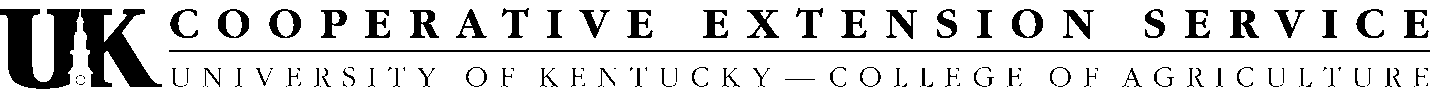 Sweet Potato Short CourseHosted by the Morgan & Elliott County Extension Services & the East KY Sweet Potatoes Growers Association 6 – 9 pm at the Morgan Co. Extension Service downstairs meeting room, 110 Court St.Mondays, March 30 and April 13 from 6:00-9:00 p.m. each nightTopics to be covered by University of KY Extension Specialists:Free meal with preregistration by March 27 to Morgan Co. Extension Service743-3292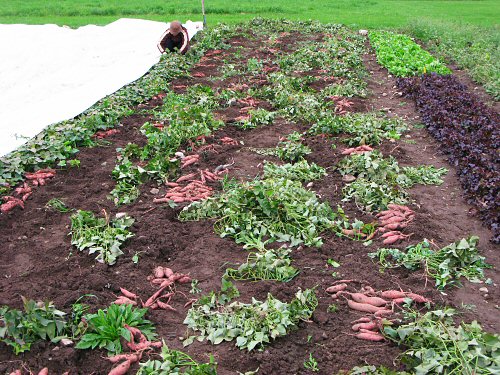 	March 30		General Sweet potato information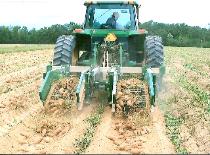 How to grow from slips to harvestDisease and Insect managementApril 13th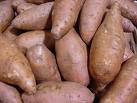 Harvest and Postharvest handlingHarvesting equipment		How to sell/market your sweet potatoesTours of UK Research sites to follow in spring and summer.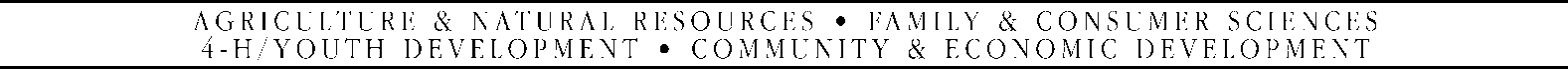 